ГЛАВА ГОРОДА ИШИМАПОСТАНОВЛЕНИЕ 12 июля 2018 г.                                                                                              № 10	В соответствии с Федеральным законом Российской Федерации от 06.10.2003 № 131-ФЗ «Об общих принципах организации местного самоуправления в Российской Федерации», статьей 40 Градостроительного кодекса Российской Федерации, Уставом города Ишима, правилами землепользования и застройки муниципального образования городской округ город Ишим, утвержденными решением Ишимской городской Думы от 25.12.2009 № 350, Положением о порядке организации и проведения публичных слушаний и общественных обсуждений по вопросам градостроительной деятельности в Ишимском городском округе, утвержденным решением Ишимской городской Думы от 31.05.2018 № 193: Назначить общественные обсуждения по вопросам предоставления разрешений на отклонение от предельных параметров разрешенного строительства объектов капитального строительства согласно приложению к настоящему постановлению.Определить:-  общественные обсуждения проводятся с 23 по 30 июля 2018 на официальном сайте по адресу: https://ishim.admtyumen.ru/mo/Ishim/ economics/architecture/public_discussions.htm.    -  экспозиция проекта проходит в здании администрации города Ишима, по адресу: г. Ишим, ул. Гагарина, 67, каб. 105, с 14.00 до 17.00.-  консультации по экспозиции проекта проводятся со вторника по пятницу с 14.00 до 17.00.                                 - предложения и замечания, касающиеся проекта, можно подавать посредством официального сайта муниципального образования город Ишим ishim.admtyumen.ru, в письменной форме в адрес комиссии по подготовке проекта правил землепользования и застройки муниципального образования город Ишим с 23 по 30 июля 2018  в будние дни с 10.00 до 17.00 в здании администрации города Ишима, по адресу: г. Ишим, ул. Гагарина, 67, каб. 105; а также посредством записи в книге (журнале) учета посетителей экспозиции проекта, подлежащего рассмотрению на общественных обсуждениях.    - проект, подлежащий   рассмотрению   на  общественных  обсуждениях,  иинформационные   материалы   к  нему  разместить  на  официальном  сайте по следующему адресу: https://ishim.admtyumen.ru/mo/Ishim/ economics/ architecture/public_discussions.htm.Опубликовать настоящее постановление в сетевом издании «Официальные документы города Ишима» (www.http://ishimdoc.ru) и разместить на официальном сайте муниципального образования город Ишим ishim.admtyumen.ru.Контроль за исполнением постановления возложить на первого заместителя Главы города.Глава города                                                                                        Ф.Б. ШишкинВОПРОСЫПРЕДОСТАВЛЕНИЯ РАЗРЕШЕНИЙ НА ОТКЛОНЕНИЕ ОТ ПРЕДЕЛЬНЫХ ПАРАМЕТРОВ РАЗРЕШЕННОГО СТРОИТЕЛЬСТВА ОБЪЕКТОВ КАПИТАЛЬНОГО СТРОИТЕЛЬСТВА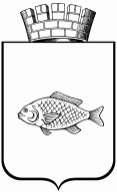 О назначении общественных обсуждений по вопросам предоставления разрешений на отклонение от предельных параметров разрешенного строительства объектов капитального строительстваПриложение к постановлению Главы города Ишима от 12 июля 2018 года № 10№ п/пМестоположение земельного участка или   
объекта капитального строительства    Заявитель  1Предоставление разрешения на отклонение от предельных параметров разрешенного строительства объекта капитального строительства на земельном участке с кадастровым номером 72:25:0104007:63, площадью 482 кв.м., расположенного в территориальной зоне делового, общественного, коммерческого назначения, по адресу: г. Ишим, ул. Пономарева, 34.Минимальный отступ от границ земельного участка в точках: 1 – 9 – 1 м; 8 – 9 – 1 м (согласно градостроительному плану земельного участка № RU-72-30-20-00-GPZU-14-0018).ПервышинАлексей Владимирович2Предоставление разрешения на отклонение от предельных параметров разрешенного строительства объекта капитального строительства на земельном участке с кадастровым номером 72:10:0708001:475, площадью 2680 кв.м., расположенного в зоне застройки малоэтажными домами, по адресу: г. Ишим, ул. Максима Горького, д. 38.Минимальный отступ от границ земельного участка в точках: 1 – 2 – 0 м; 10 – 9 – 1,5 м; 9–8–1,5м;8–7–1,5м;(согласно градостроительному плану земельного участка № RU-72-30-20-00-GPZU-18-0114).ЭмрихНадеждаВладимировна3Предоставление разрешения на отклонение от предельных параметров разрешенного строительства объекта капитального строительства на земельном участке с  кадастровым  номером 72:25:0101008:1561, площадью 3800 кв.м., расположенного в производственной зоне, по адресу: г. Ишим,  въезд Мясокомбината,  5 а.Минимальный отступ от границ земельного участка в точках: 1 – 2 – 0 м; 2 – 3 – 0 м; 3 – 4 – 0 м; 5 – 1 – 0 м; (согласно градостроительному плану земельного участка № RU-72-30-20-00-GPZU-15-0057).Мягких Нина Николаевна4Предоставление разрешения на отклонение от предельных параметров разрешенного строительства объекта капитального строительства на земельном участке с кадастровым номером 72:25:0102010:227, площадью 797 кв.м., расположенного в территориальной зоне застройки индивидуальными жилыми домами, по адресу: г. Ишим, ул. Первомайская, д. 113.Минимальный отступ от границ земельного участка в точках: 1 – 11 – 1 м; 11 – 10 – 1 м; (согласно градостроительному плану земельного участка № RU-72-30-20-00-GPZU-18-0129).Мальцева СветланаВладимировна